Естественнонаучная грамотность (биология, физическая культура 9 класс)Настя решила заниматься видом спорта, изображенным на картинке. Изучите  данное изображение и ответьте на вопросы.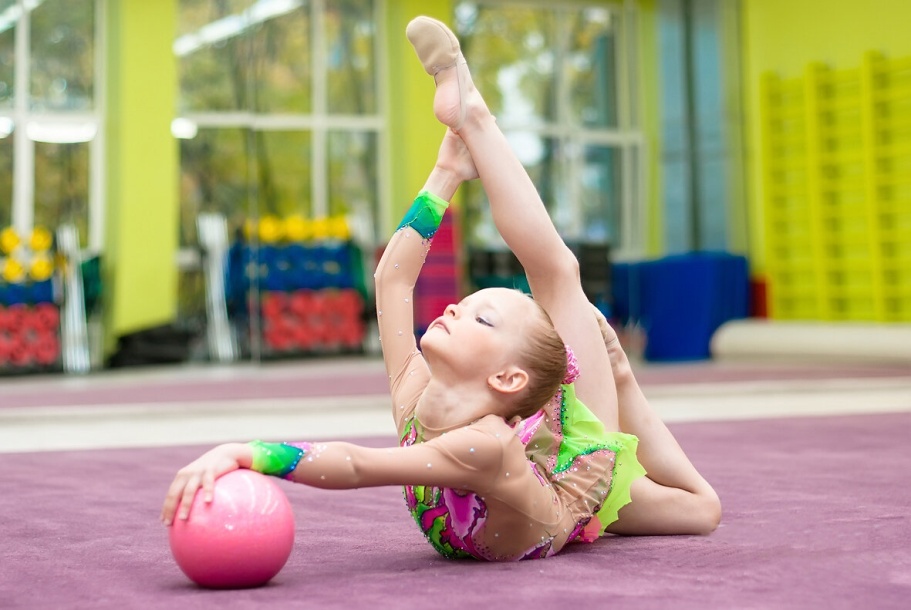 1) Каким видом спорта решила заниматься Настя? 2) С какой системой организма связан данный вид спорта? 3) Почему данным спортом нужно начинать заниматься с раннего возраста?4) Какие медицинские противопоказания могут быть к данному виду спорта?Естественнонаучная грамотность (биология, физическая культура 9 класс)Настя решила заниматься видом спорта, изображенным на картинке. Изучите  данное изображение и ответьте на вопросы.1) Каким видом спорта решила заниматься Настя? 2) С какой системой организма связан данный вид спорта? 3) Почему данным спортом нужно начинать заниматься с раннего возраста?4) Какие медицинские противопоказания могут быть к данному виду спорта?